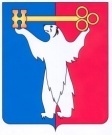 АДМИНИСТРАЦИЯ ГОРОДА НОРИЛЬСКАКРАСНОЯРСКОГО КРАЯПОСТАНОВЛЕНИЕ17.07.2024			                     г. Норильск				              № 340О признании утратившим силу постановления Администрации города Норильска          от 27.07.2022 № 433В соответствии с пунктом 23 части 1 статьи 93 Федерального закона от 05.04.2013 № 44-ФЗ «О контрактной системе в сфере закупок товаров, работ, услуг для обеспечения государственных и муниципальных нужд», статьями 39, 153, 154, 158 Жилищного кодекса РФ, руководствуясь Федеральным законом от 06.10.2003                  № 131-ФЗ «Об общих принципах организации местного самоуправления в Российской Федерации», статьями 61, 63 Устава городского округа город Норильск Красноярского края, ПОСТАНОВЛЯЮ:Признать утратившим силу постановление Администрации города Норильска от 27.07.2022 № 433 «Об утверждении Порядка внесения платы за содержание и коммунальные услуги в отношении нежилых помещений, находящихся в собственности муниципального образования город Норильск, и утрате силы отдельных постановлений Администрации города Норильска».Опубликовать настоящее постановление в газете «Заполярная правда» и разместить его на официальном сайте муниципального образования город Норильск.Настоящее постановление вступает в силу после его официального опубликования в газете «Заполярная правда».Глава города Норильска							                Д.В. Карасев